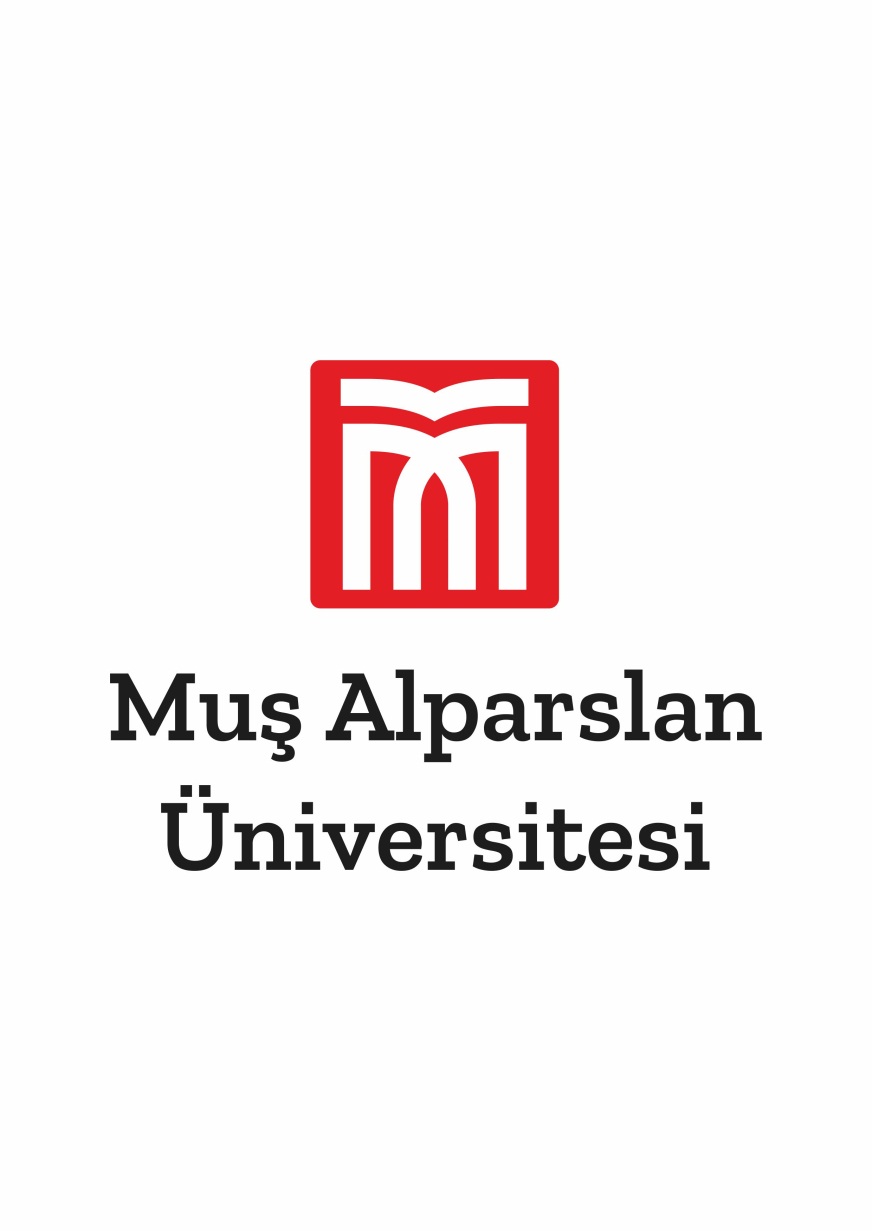 T.C.MUŞ ALPARSLAN ÜNİVERSİTESİİktisadi ve İdari Bilimler Fakültesi Dekanlığı………………..………………… Bölüm Başkanlığına	Bölümünüz …………………… numaralı öğrencisiyim. Devamını alıp başarısız olduğum aşağıda belirtilen (tek) ders haricindeki tüm dersleri başarıyla tamamladığıma dair transkript belgesi ekte sunulmuştur.  	202.… - 202.... Eğitim-Öğretim Yılı ………  . dönemi sonunda yapılacak olan tek ders sınavına girebilmem hususunda;	Gereğini arz ederim.    …./…../20…Not: Beyan ettiğim bilgilerin doğru olmaması durumunda sınavımın geçersiz sayılmasını kabul ederim.Adres		 :                                                                                         Adı-Soyadı     ……………………………………………….                                                                   ……………………………………..………..                                                   İmzaCep Tel: …………………………    Tek Ders Sınavına Katılacağım Dersin:Dersin Adı: ………………………………………………..Dersin Kodu: ……………………………………………..Dersin Hocası: …………………………………………….Ek:Transkript Belgesi